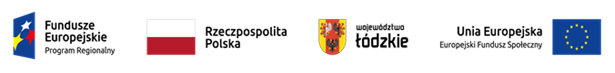 Projekt nr RPLD.11.03.01-10-0048/19, pn. ” Nowy wymiar kształcenia zawodowego 
w Centrum Kształcenia Zawodowego w Łęczycy” 
współfinansowany ze środków Europejskiego Funduszu Społecznego 
w ramach Regionalnego Programu Operacyjnego Województwa Łódzkiego na lata 2014-2020HARMONOGRAM ZAJĘĆ W RAMACH KURSU edycja  IIZadanie 1. Spawanie metodą MAG-135Zajęcia będą odbywały się w budynku CKZ  w sali nr  9( spawalnia )L.p.DataZajęciaLiczba godzinProwadzący zajęciaProwadzący zajęciaProwadzący zajęcia1.02.12.202115.00-19.556Rafał BobrowiczRafał BobrowiczRafał Bobrowicz2.09.12.202115.00-19.556Rafał BobrowiczRafał BobrowiczRafał Bobrowicz3.16.12.202115.00-19.556Rafał BobrowiczRafał BobrowiczRafał Bobrowicz4.05.01.202215.00-19.556Rafał BobrowiczRafał BobrowiczRafał Bobrowicz5.12.01.202215.00-19.556Rafał BobrowiczRafał BobrowiczRafał Bobrowicz6.13.01.202215.00-19.556Rafał BobrowiczRafał BobrowiczRafał Bobrowicz7.19.01.202215.00-19.556Rafał BobrowiczRafał BobrowiczRafał Bobrowicz8.20.01.202215.00-19.556Rafał BobrowiczRafał BobrowiczRafał Bobrowicz9.26.01.202215.00-19.556Rafał BobrowiczRafał BobrowiczRafał Bobrowicz10.27.01.202215.00-19.556Rafał BobrowiczRafał BobrowiczRafał Bobrowicz11.02.02.202215.00-19.556Rafał BobrowiczRafał BobrowiczRafał Bobrowicz12.03.02.202215.00-19.556Rafał BobrowiczRafał BobrowiczRafał Bobrowicz13.09.02.202215.00-19.556Rafał BobrowiczRafał BobrowiczRafał Bobrowicz14.10.02.202215.00-19.556Rafał BobrowiczRafał BobrowiczRafał Bobrowicz15.02.03.202215.00-19.556Rafał BobrowiczRafał BobrowiczRafał Bobrowicz16.03.03.202215.00-19.556Rafał BobrowiczRafał BobrowiczRafał Bobrowicz17.09.03.202215.00-19.556Rafał BobrowiczRafał BobrowiczRafał Bobrowicz18.10.03.202215.00-19.556Rafał BobrowiczRafał BobrowiczRafał Bobrowicz19.      16.03.202215.00-19.556Rafał BobrowiczRafał BobrowiczRafał Bobrowicz20.17.03.202215.00-19.556Rafał BobrowiczRafał BobrowiczRafał Bobrowicz21.23.03.202215.00-19.556Rafał BobrowiczRafał BobrowiczRafał Bobrowicz22.24.03.202215.00-19.556Rafał BobrowiczRafał BobrowiczRafał Bobrowicz23.30.03.202215.00-19.556Rafał BobrowiczRafał BobrowiczRafał Bobrowicz24.31.03.202215.00-19.556Rafał BobrowiczRafał BobrowiczRafał Bobrowicz25.06.04.202215.00-19.556Rafał BobrowiczRafał BobrowiczRafał Bobrowicz26.07.04.202215.00-19.553Rafał BobrowiczRafał BobrowiczRafał BobrowiczRAZEM153hRafał BobrowiczRafał BobrowiczRafał Bobrowicz